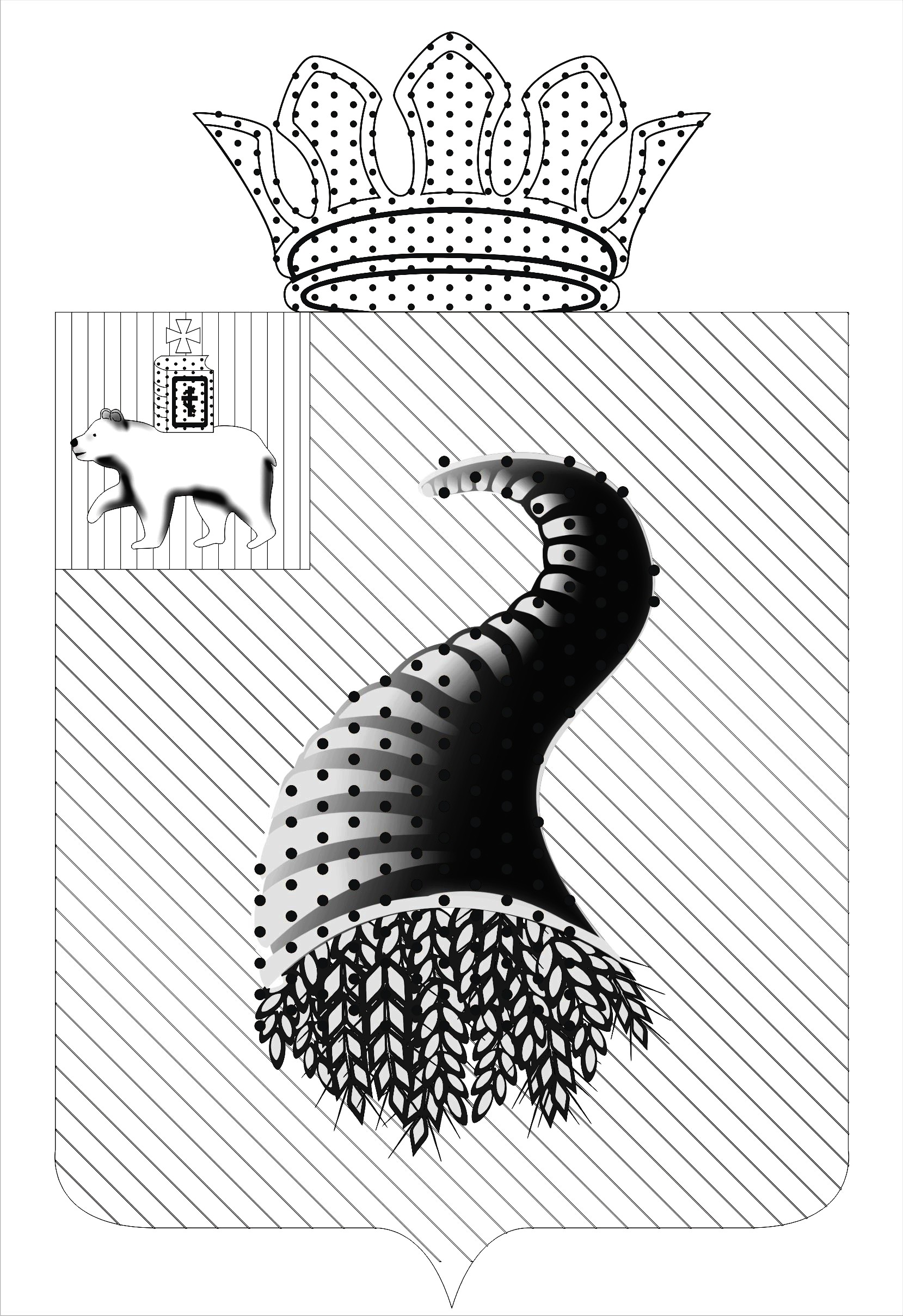 ПОСТАНОВЛЕНИЕАДМИНИСТРАЦИИ ЕРГАЧИНСКОГО СЕЛЬСКОГО ПОСЕЛЕНИЯКУНГУРСКОГО МУНИЦИПАЛЬНОГО РАЙОНАО внесении изменений в постановление администрации Ергачинского сельскогопоселения от 09.09.2012 №103« Об утверждении реестра муниципальных услуг(функций), предоставляемых ( выполняемых)администрацией Ергачинского сельского поселения »В соответствии с Федеральным законом от 27 июля 2010 № 210-ФЗ «Об организации предоставления государственных и муниципальных услуг», Администрация Ергачинского сельского поселения ПОСТАНОВЛЯЕТ:1. В постановление администрации Ергачинского сельского поселения от 09.09.2013 №103 « Об утверждении реестра муниципальных услуг (функций), предоставляемых ( выполняемых) администрацией Ергачинского сельского поселения » включить  в реестр следующие муниципальные услуги:1.1. «Осуществление муниципального жилищного контроля на территории Ергачинского сельского поселения»;1.2. «Предоставление муниципального имущества в аренду»;1.3. «Предоставление в безвозмездное пользование муниципального имущества»;1.4. «Предоставление информации об объектах недвижимого имущества, находящихся в муниципальной  собственности и предназначенных для сдачи в аренду»;1.5. «Предоставление в собственность  муниципального имущества»;1.6. «Регистрационный учет граждан Российской Федерации по месту пребывания и по месту жительства в пределах Ергачинского сельского поселения».2. Обнародовать (опубликовать) настоящее постановление в соответствии с Уставом муниципального образования «Ергачинское сельское поселение» Кунгурского муниципального района Пермского края.        3. Контроль за исполнением  настоящего постановления оставляю за собой.Глава Ергачинского сельского поселения                                   А.З. Манапов